Jennifer 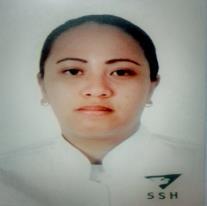 Jennifer.331034@2freemail.comPosition Desired: Registered Nurse (Maternity/ Nursery Nurse)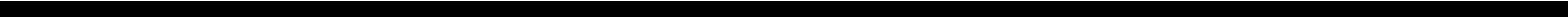 OBJECTIVES:To be a part of a dynamic company where my education, knowledge and capabilities leads to a responsible employment.To undertake task where thoroughness and hard work would be highly appreciated and appropriately rewarded.To search for a job where my skills and knowledge can be applied in line with my nursing professionPERSONAL DATAELEMENTARY Year Graduated::Viga Central Elementary School Viga, Catanduanes March 31, 1997REGISTRATION:REGISTERED NURSE- PHILIPPINESPhilippine Regulatory Commission (PRC)Board of Nursing in the PhilippinesLicense #Validity: August 31, 2018PROMETRIC/ SAUDI COUNCIL EXAM PASSERSaudi Commission for Health Specialties (SCHS)License #Validity: April 09, 2019LICENSED BASIC LIFE SUPPORT PROVIDER (CPR & AED)American Heart AssociationLicense # Validity: March, 2018EMPLOYMENT HIGHLIGHTS:SAAD SPECIALIST HOSPITAL(JCIA- ACCREDITED)STAFF NURSE- MATERNITY (POSTPARTUM AND OPERATIVE / NURSERY UNIT)(March 24, 2010- November 30, 2016)Saad Specialist Hospital (SSH) is a private tertiary hospital and housed in a modern 600- bed healthcare facility and with state of the art equipment’s located in Al khobar, Kingdom of Saudi Arabia. It was an accredited hospital by JCIA (Joint Commission on International Accreditation), CCHSA Canadian Council on Health Accreditation) and ACHSA (Australian Council on Health Accreditation) conducting Life Support Programs and Continuing Medical Education for healthcare professionals. The wide array of personnel, services and facilities presently available are representative of a fully operational general hospital. Additional inpatient beds for specialized tertiary services including cardiology, stroke rehabilitation, advanced maternal/child care and hemodialysis are also available and has consistently provided outpatient diagnostic and treatment services in more than 40 specialties. Today Saad Medical Centre has been integrated into SSH as the Outpatient Services Department, and along with additional outpatient facilities planned in other locales, represents the primary source of inpatient admissions.JOB SUMMARYProvision of nursing care to postpartum mothers and normal newborn infants.Responsible for the nursing assessment, observation, provision of a safe standard of patient care and evaluation of outcomes; preparing for and supporting thepatient through procedures or tests, alerting physicians in timely manner of changes in patient status, and timely documentation of actions taken.Responsible for helping establish therapeutic environment, teaching patients about their care, working co-effectively with others and for abiding by hospital policy and procedure. Participate in quality improvement projects, journal clubs and nursing practice councils to remain-current in one’s practice.DUTIES AND RESPONSIBILITIESPhysical assessment of ante natal and post natal patientPhysical Assessment of normal newborn baby.Assisting with and teaching parenting skills, including breastfeeding, perineal care, postnatal exercise, bathing, cord care, diaper change and safety in the home and care.Cross training to care for both mother and baby as a unit.Assisting with circumcisionPerform BLS and NRP (if certified)Maintain current Post Natal and Nursery CompetenciesProvides Nursing Care for infants receiving Photo Therapy and be able to interprets Serum bilirubin values and high risk babies.Able to perform Hearing Test.To be able to admit and prepare elective or emergency C-sections, post normal delivery and new born babies.Provides Nursing care for Post natal mothers on pain control analgesia as per policy and post-epidural anesthesia.Administers and document prescribed medications, infusion, narcotics and vaccinations.Facilitates the implementation and maintenance of Baby-Friendly Hospital lnitiative-10 Steps to Successful Breastfeeding.Recognizes emergency situations and responds quickly to changes in a mother conditions by initiating appropriate nursing interventions that may include initiating BLS and mobilizing rapid and emergency responses teams and notifying physician.Provides post-partum care including assisting the mother with breastfeeding and care of her baby.Assists mothers in safely caring for themselves and their babyAssists in the orientation of new staff, and, if assigned, assuming the preceptor role.Assists in the provision of a safe patient and staff-working environment.Provides nursing care , patient and family centered care and patient/family education according to accepted Nursing standards, approved competencies, nursing policies and procedures.Encourage patient and family empowerment and participation in decision making and plan of care.Perform health record documentation audits and participates in tracer activities.Prepares and explains procedures to patients; assembles required equipment, supplies and instruments; then assists physicians with a variety of approved procedures.Reports/documents on appropriate form, any hazards, incidents, or unsafe conditions to the appropriate supervisor or department heads through immediatesupervisor or Manager. Utilizes equipment, supplies and medications in a cost-effective, responsible manner and reports malfunction, loss or misuse to immediate supervisor.QUIRINO MEMORIAL MEDICAL CENTER STAFF NURSE - OB-GYNE WARD (May 05, 2007 - June 30, 2009)JOB DESCRIPTION:Observes, takes, records and reports symptoms and conditions of patients and administers medications as well as noted reactions;Sets up treatment trays, prepares instruments and other highly specialized therapy with complicated equipment’s;Maintains records reflecting patients conditions and treatment;Bathes and feeds critically ill patients;Acts in capacity of the head nurse in the latter's absence;May assist in the patient's education and rehabilitation including promotion of mental and physical health;Does other duties that may be assigned from time to time.SPECIALIZED KNOWLEDGE:Experience in a hospital of greater than 200 beds that provides both general and specialty services with a busy emergency room.CPR certified within last six years preferred.Demonstrate commitment to ongoing education.Experience as charge nurse, team leader or orienting new staff is an asset.Experience in managing untoward and unexpected situations.With Basic knowledge in Arabic.MACHINE OPERATED:Graseby 3200/3300 Syringe PumpAbaer Hearing Screening EquipmentSureTemp ThermometerCardiotocograph machine (CTG)Nonin 9600 Pulse OximeterCriticon Dynamap 300Genius Probe ThermometerSurestep GlucometerSymphony Breast PumpAirshield Resuscitaire Radient WarmerLaerdal Portable Suction Machine UnitHeartstream XL DefibrillatorPhototherapy machineBili-light machineFresenius Volumat MC infusion PumpFlowtron UniversalTECHNICAL SKILLS:Cardio Pulmonary ResuscitationAmbu-baggingIntravenous InsertionBlood transfusionNGT/ OGT feedingWound dressingCord dressingSuctioningIntradermal, Subcutaneous & Intramuscular InjectionsInternal/ Vaginal ExaminationSEMINARS/ TRAININGS ATTENDED:Basic ECG InterpretationOspital ng MakatiSeptember 05, 2005Guest Speaker: Dr. Jonathan James Bernardo, M.D., PDCPTranscultural Nursing, "Are We Ready for the Challenge?"Arellano University Little TheaterJanuary 25, 2006Guest Speaker: Dr Rusty Francisco, EdD, RNC, CNAA, Chief Training OfficerRepublic Act No. 7305: Magna Carta of Public Health Workers:"The constitutional rights and privileges of the Health Care Practitioners" Arellano University Little TheaterFebruary 01, 2006Guest Speaker: Mrs. Gloria Almariego R.N, M.A.N Chief Nurse, UP-PGHNursing Professionalism: A Career Guide on Legal Issues in Nursing Practice Audio Visual Room 2, Rizal HallArellano UniversityFebruary 08, 2006Guest Speaker: Ms. Marie Therese Pacabis, RN, RM, MAN, Chief Nurse, Dr. Fabella Memorial HospitalProfessional Nurses Training Program (PNTP) Quirino Memorial Medical Center March 05, 2007-May 05, 20073 Days Basic IV TherapyQuirino Memorial Medical CenterFebruary 11- 13, 2009Saudi Heart AssociationBasic Life Support ProgramSAAD Specialist HospitalKingdom of Saudi ArabiaApril 05, 2010Saudi Heart AssociationBasic Life Support Provider CourseSAAD Specialist HospitalKingdom of Saudi ArabiaMarch 12, 2012American Heart Association BLS for Healthcare Providers(CPR and AED) ProgramSAAD Specialist HospitalKingdom of Saudi ArabiaMarch 03, 20145th Spine Update Conference & Workshop Le Meridien Hotel & University of Dammam Al-khobar, Saudi Arabia December 1-3, 2015American Heart Association BLS for Healthcare Providers(CPR and AED) ProgramSAAD Specialist HospitalKingdom of Saudi ArabiaMarch 06, 2016Continuous Medical EducationSaad Specialist Hospital(Transcript of Records of CME is available upon request)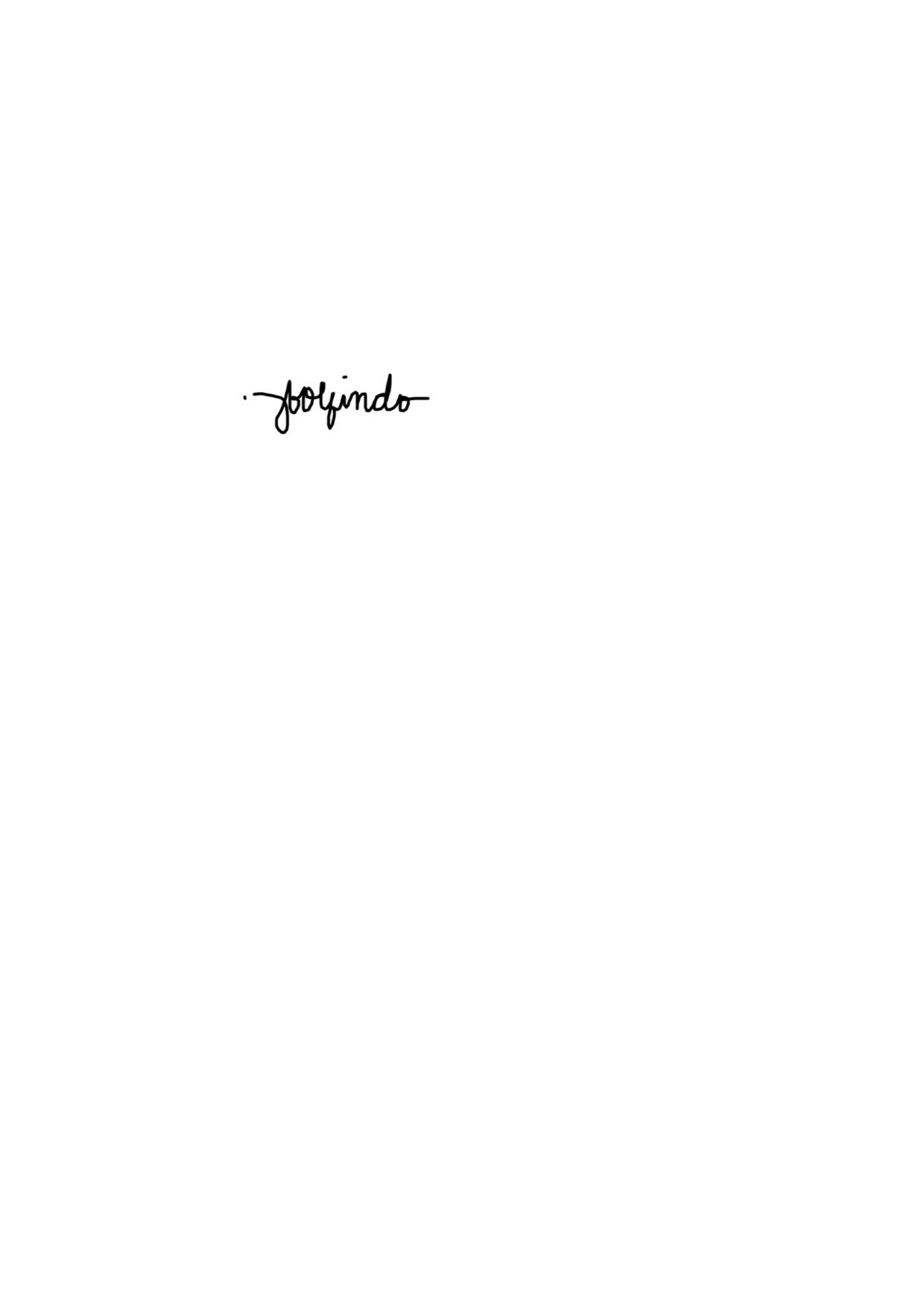 Age:32Date of Birth:Place of Birth:Dr. Fabella Memorial Hospital, ManilaNationality:FilipinoCivil Status:SingleSex:FemaleReligion:Roman CatholicWeight:60 kgsHeight:157.52 cm.Father:Napoleon B. OlfindoMother:Felma B. OlfindoProvincial Address:Peňafrancia St., Viga, Catanduanes, 4805PhilippinesEDUCATION:COLLEGE:Arellano University2600 Legarda st. Sampaloc ManilaCourse:Bachelor of Science in NursingYear Graduated:March 18, 2006COLLEGE:Catanduanes State CollegesVirac, CatanduanesCourse:Bachelor of Science in NursingYear Attended:June 2001 - October 2003HIGH SCHOOL:Viga Rural Development HighschoolViga, CatanduanesYear Graduated:March 29, 2001